ТАТАРСКИЙ РЕСПУБЛИКАНСКИЙ КОМИТЕТ ПРОФСОЮЗАРАБОТНИКОВ НАРОДНОГО ОБРАЗОВАНИЯ И НАУКИПРЕЗИДИУМП О С Т А Н О В Л Е Н И Е№ 1                                                         г. Казань        		      	 от 31 января 2020г.Об итогах колдоговорной кампании в территориальных организациях Профсоюза в 2019 году Заслушав и обсудив информацию об итогах колдоговорной кампании в территориальных организациях Профсоюза в 2019 году Президиум Реском Профсоюза ПОСТАНОВЛЯЕТ: 1. Информацию Гафаровой Г.А. – главного специалиста Рескома Профсоюза принять к сведению.2. Выборным профсоюзным органам территориальных, первичных организаций Профсоюза в соответствии со статьей 51 ТК РФ в срок до 15 марта 2020 года провести совместные заседания по выполнению обязательств территориальных соглашений, коллективных договоров образовательных организаций на 2017-2019гг., внести в территориальные соглашения и коллективные договоры образовательных организаций изменения и дополнения и продлить действие правовых актов до 31 декабря 2020 года. Изменения и дополнения в территориальные Соглашения направить на уведомительную регистрацию в Министерство труда, занятости и социальной защиты Республики Татарстан.3. Продолжить работу по развитию социального партнерства и повышению его эффективности на всех уровнях. Рассматривая коллективный договор как основной инструмент защиты прав и интересов членов профсоюза и учитывая продление срока действующих коллективных договоров и территориальных Соглашений на 2020 год начать работу над актуализацией содержания коллективных договоров и территориальных Соглашений и Приложений к ним в части расширения дополнительных льгот и гарантий для членов Профсоюза. 	4. Председателям территориальных и первичных профсоюзных организаций: 4.1. Рассмотреть на заседаниях комитетов профсоюзных организаций вопрос о развитии социального партнерства, повышении эффективности территориальных соглашений и коллективных договоров. осуществлять систематический анализ работы по развитию социального партнерства, правоприменительной практике, молодежной политике, охране труда, предоставлению социальных льгот и гарантий;добиваться реализации в полном объеме положений территориальных и
отраслевого Соглашений;- регулярно информировать членов Профсоюза о ходе выполнения соглашений, коллективных договоров и принимаемых сторонами мерах по решению проблем социально-экономической защиты работников образования.4.2. Практиковать обобщение опыта работы первичных профсоюзных организаций по выполнению обязательств коллективных договоров, организации и осуществлению контроля за их исполнением. 4.3. Принять меры по повышению эффективности постоянно действующих комиссий по регулированию социально-трудовых отношений как органов социального партнерства на территориальном и локальном уровнях. 4.4. Контролировать срок действия и своевременно вносить изменения и дополнения в действующие коллективные договоры и соглашения в соответствии с вступившими в силу нормативными правовыми актами. 4.5. В соответствии со ст.29 Федерального закона «Об образовании в Российской Федерации» обеспечить полное интернет-представительство территориальных и первичных профсоюзных организаций с обязательным отражением вопросов социально-партнерского взаимодействия, разместив на сайтах коллективные договоры и территориальные соглашения.4.6. Проводить регулярные обучающие семинары для представителей сторон социального партнерства на всех уровнях. 5. Республиканскому комитету Профсоюза работников народного образования и науки:- продолжить работу по совершенствованию макета коллективного договора образовательной организации;- постоянно осуществлять необходимую методическую и практическую помощь территориальным профсоюзным организациям по дальнейшему развитию социального партнерства, подготовке и заключению территориальных Соглашений;- продолжить работу по повышению практической направленности обучения представителей сторон социального партнерства по вопросам договорного регулирования социально-трудовых отношений;- проводить анализ территориальных соглашений и коллективных договоров и приложений к ним на соответствие трудовому законодательству и отраслевому соглашению. 6. Контроль за выполнением настоящего постановления возложить на отдел социальной защиты Рескома Профсоюза (Гафарова Г.А.)ПРОФСОЮЗ РАБОТНИКОВ НАРОДНОГО ОБРАЗОВАНИЯ И НАУКИРОССИЙСКОЙ ФЕДЕРАЦИИПредседатель Рескома Профсоюза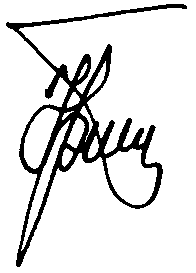           Ю.П. Прохоров